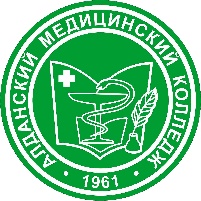 ГБПОУ РС (Я) «Алданский медицинский колледж» - это колледж для тех, кто планирует начать успешную карьеру и посвятить себя жизни и здоровью людей!ГБПОУ РС (Я) «АМК» объявляет набор абитуриентов на 2024 – 2025 учебный год по следующим востребованным специальностям:Документы для поступления:Заявление, личная карточка абитуриента, согласие на обработку ПД, уведомление о намерении обучаться в АМК (образцы для заполнения на сайте колледжа в разделе Абитуриенту)Документ, удостоверяющий личность (лицо, прописка)Документ государственного образца об образовании (в полном объеме – корочка, все приложения)Медицинская справка формы 086У и 302НФото 3х4 – 4 штукиХарактеристика с места учебыДОКУМЕНТЫ ПРИНИМАЮТСЯ СТРОГО В ПРОГРАММЕ PDF (сканированные документы - в случае отправления по электронной почте)АМК  ЭТО:высокий уровень социальной защиты и социальных гарантийгарантированное трудоустройствоНасыщенная и яркая студенческая жизньИнклюзивное образованиеСистематически обновляющаяся материально-техническая базаПРИЕМ ДОКУМЕНТОВ ПРОВОДИТСЯ С 25 ИЮНЯ ПО 15 АВГУСТА 2023 годаПоступающие вправе подать документы ЛИЧНО; направить их через операторов почтовой связи (ПОЧТА РОССИИ) или на электронный адрес   приемной комиссии: amk.pk@mail.ruВ качестве вступительных испытаний проводится психологическое тестирование на платформе ПРОФМЕДТЕСТ. Зачисление абитуриентов осуществляется на конкурсной основе (средний балл аттестата) и при успешном прохождении психологического теста.НАШ АДРЕС: 678900РС (Я), г. Алдан, ул. Быкова, 21, тел.: 8(411-45) 3-15-25; +7-924- 171-80-79Часы работы приемной комиссии: понедельник, вторник, среда, четверг: с 09.00 – 17.00;    пятница: с 09.00 – 15.00№Профессия СПО/Специальность Профессия СПО/Специальность Квалификация/квалификации Срок обученияГод выпускаКоличество мест КЦП в 2024 г.в том числев том числев том числев том числе№коднаименованиеКвалификация/квалификации Срок обученияГод выпускаКоличество мест КЦП в 2024 г.очноочнозаочноочно-заочно №коднаименованиеКвалификация/квалификации Срок обученияГод выпускаВсегона базе 
9 кл.на базе 
11 кл.заочноочно-заочно 131.02.01Лечебное делоФельдшер2 года 10 мес202725-25--231.02.01Лечебное делоФельдшер3 года 10 мес20282525---334.02.01Сестринское делоМедицинская сестра Медицинский брат1 год 10 мес202650-50--434.02.01Сестринское делоМедицинская сестра Медицинский брат2 года 10 мес20272525---531.02.02Акушерское  делоАкушер/Акушерка3 года 6 мес20281515---ИТОГОИТОГОИТОГОИТОГОИТОГОИТОГО1406575--